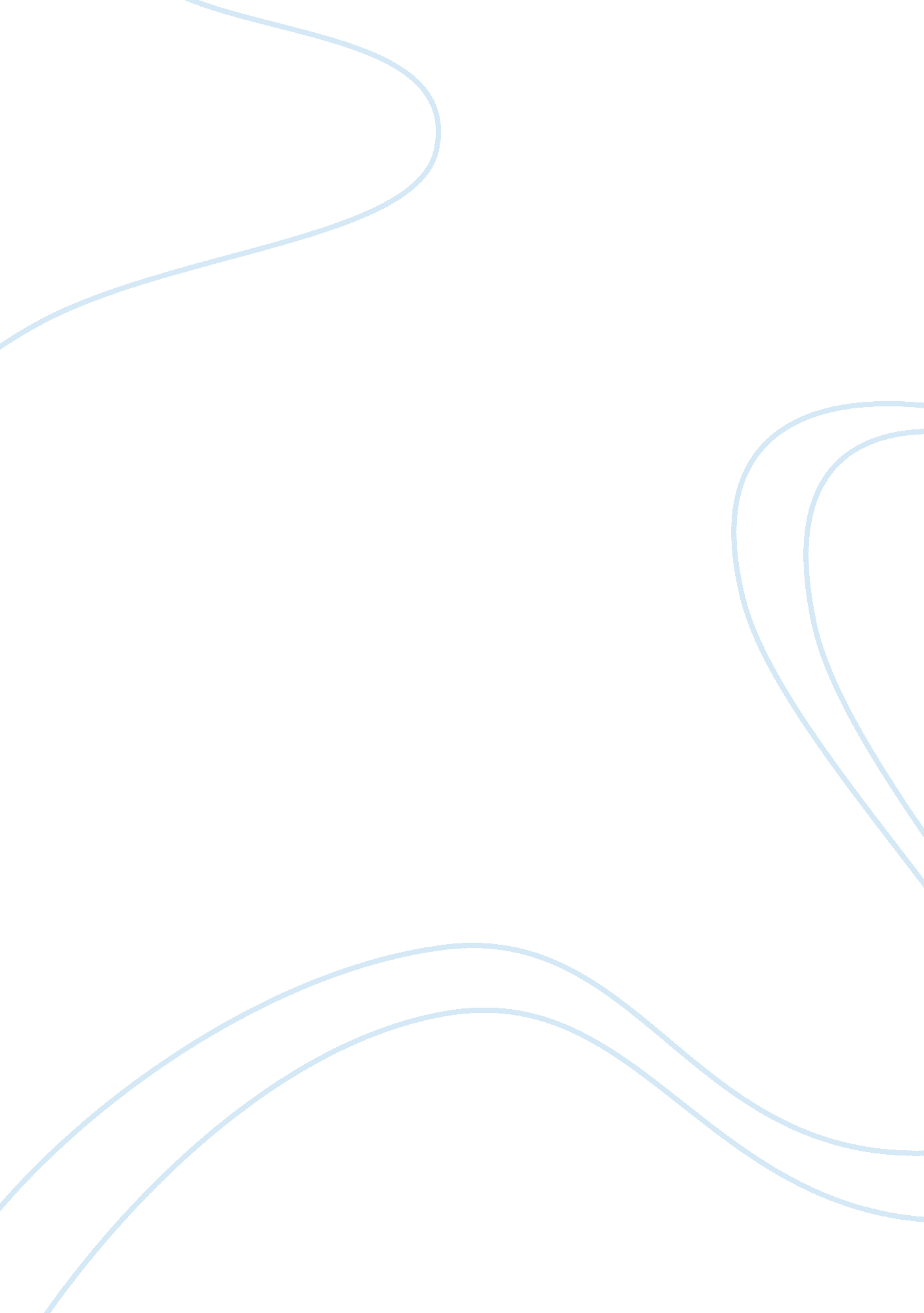 Management of physical resources business essay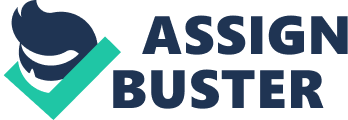 In todays universe Human resource is known as the large plus of the organisation. The organisations were more net income oriented in the past but slowly state of affairs is altering. Now Human Resource section are altering for future. They are acquiring more insight driven. The state of affairs, factors use to make the Personnel and Development ( CIPD ) said that the hereafter of HRM will be Insight-Driven. The hereafter of Human Resource Management ( HRM ) will be more interpretable and focal point. The intent of this essay is to do clear about the statement. So this essay will explicate Insight Driven factors and the current HRM. Besides this essay will include the organisational sustainability. The first portion of the essay will supply the current HRM. The 2nd portion of the essay will speak about the alteration we need and the job we are concentrating. And eventually the essay will explicate the of import of Insight Driven. Human Resources Function Human resources direction or Personnel is such an country where we find a batch of contrasts between the theories and life patterns. Human resource 's chief duty is the enlisting, choice, preparation and development of staff which includes preparation and retaining [ Mumford, 2004 ] . The preparation and development will affect developing staff to maximise their possible so that the employees play a critical function in organisational growing. A Most of the instances, Human resources comply or demand to follow with the state ; s statute law to be applicable. As illustration we can state that, harmonizing to the UK Data Protection Act 1984 the employees must necessitate to keep accurate personal record in a mode that is compliant. In many instances Human resources besides adopt a public assistance function which includes looking after employees whilst they are at work which in other manner we say keeping wellness and safety at work. Human Resource should make policies that balance organizational demands with those of the employee [ Preffer, 2005 ] . Management of physical resources An organisation demand to unite Labor. Capital, Energy, Materials and information to bring forth a merchandise or service [ Nadler, 1992 ] . LaborA is the work the employees are supplying to the organizatiion. It can be mental and or physical attempt of employees and can take a assortment of signifiers including filing, raising, informations processing, determination devising, and line direction [ Bradwel & A ; Holden, 2004 ] . It is really of import for the organisation as labor is any sort of effort/task that an employee demands to set about in order to bring forth the merchandise or service. CapitalA is the strongest excessively to bring forth the merchandise or service. It can be in the signifier of machines and tools. The physical capital is more likely purchased through fiscal capital such as loans, sale of portions in the administration and usage of net income generated by the organisation [ [ Bradwel & A ; Holden, 2004 ] . EnergyA is doing the production easy for all. It is provided through the usage of gas, electricity, solar power and steam. It is needed to heat/light up the organisation premises, do the machinery work for production and to guarantee that the administration is a comfy topographic point so that the employees get the right work environment [ Bradwel & A ; Holden, 2004 ] . A stuff comes in natural signifier. It is needed to bring forth the merchandise or service. As illustration we can state, a eating house can non do the brand the nutrient that they serve to their clients with any natural stuff which id the ingredient [ Bradwel & A ; Holden, 2004 ] . . A InformationA is really of import for an organisation. Because it is a competitory universe and information gives us the uninterrupted update. It is the cognition that the employees need produce the terminal merchandise [ Bradwel & A ; Holden, 2004 ] . A A Selling The work of selling section is to research the market to cognize client demands to develop scheme and produce the right merchandise to fulfill the client demand. The research is done in targeted market countries in add-on the age, sex, background, penchants etc [ CIPD ] [ Online ] . After making the study, the selling section demand to bring forth the merchandise harmonizing to the consumer demand that is profitable. After completing the merchandise designing by the production section, the selling squad demand to travel for packaging, advertisement, and publicity of the merchandise. Gross saless The Gross saless ropewaies are responsible to do the clients to buy the terminal merchandise. This includes Gross saless Department 's merchandising scheme which can affect assorted advertizements, going gross revenues representatives, telephone gross revenues and inventing the gross revenues interview. Research and Development Function The research and development purposes to better bing merchandises, to make new and better merchandises. It besides improves production methods to make effectual procedures. The research and development finally enable the administration to cut down costs, increase profitableness and remain in front of the competition [ Aragon, 2003 ] . But non all research will take to new/improved products/processes. The organisations need to apportion a specific part of their budget to research and development activities to acquire the better consequence. Information System The manner that human work is measured, controlled, or reported is about changed on innovation of computing machines [ Baker and Hubbard, 1999 ] . This alteration will make a figure of extra indirect flows from computing machines to labour demand. The information system flow will besides mediated by organisational alteration. For any organisation, the centralised databases enable single workers to hold the necessary information to finish an full procedure that was reasonably much impossible in past. This manner shifts the employees from a function of functional specializer to treat generalist [ Hammer, 1990 ] . Now yearss, in fabrication, the usage of flexible machinery and computerized procedure controls is frequently attached with greater worker cautiousness, which in bend requires informations analysis accomplishments and general problem-solving ability. The displacement in inducements and work constructions may besides taking topographic point to run into the greater demands. Peoples are working from distance, gaining and working sitting at place because of the information engineering. Employees vary in their ability to work in squads. On the other side, the alteration calls for changed human interaction endowments in supervisors. As illustration, supervisors will necessitate more accomplishments in covering with clients and providers, act uponing teammates and co-workers, and inspiring and coaching subsidiaries [ Brynjolfsson, Renshaw, and Van Alstyne, 1997 ] . More by and large, the alterations involve supplying the `` people accomplishments '' that computing machines lack. Decision The hereafter of HRD depends on organisation those are sustainable. The organisation should concentrate more on endowment direction ( T & A ; D ) [ Online ] . These yearss the retaining employees are acquiring in better form. The preparation besides given to the employees with a intent. The HR section happening the right spread the employees have and trainee them harmonizing to their demand. The hereafter of HRM will be Insight Driven. The HR will hold the power to do determination. They will be besides involved in organisational growing ( Burack, 1991 ) . Their suggestions and feedback will be valuable to the organisation. As the society go more insight driven, the relevancy and impact of work additions and HR plays the function of sure advisors. 